Publicado en 08018 el 11/04/2013 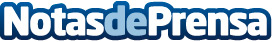 Camisetas.info firma un acuerdo de distribución con American Apparel• La empresa textil americana es una de las marcas más solicitadas por los diseñadores de ropa
• Camisetas.info ha renovado su catálogo de venta con más de 50 novedades de marcas clásicas para este añoDatos de contacto:redaccionNota de prensa publicada en: https://www.notasdeprensa.es/camisetasinfo-firma-un-acuerdo-de-distribucion-con-american-apparel Categorias: E-Commerce Industria Téxtil http://www.notasdeprensa.es